Spoj slovo so správnym obrázkom a napíš ho na riadok písaným písmom.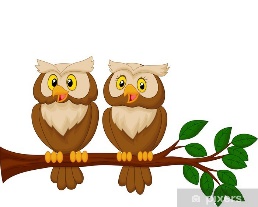 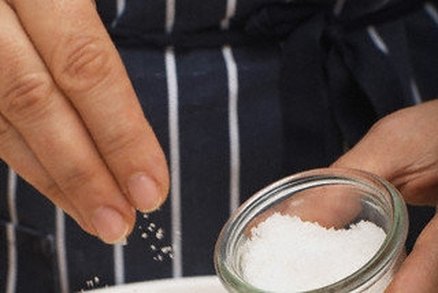 solí ______________umýva ____________________  misa __________________  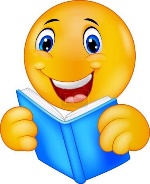 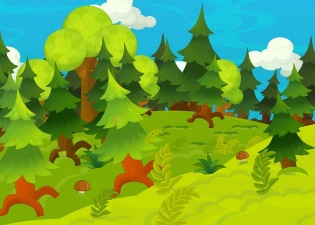 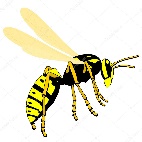 sovy ___________________ veselý _______________________ Vilo ________________ 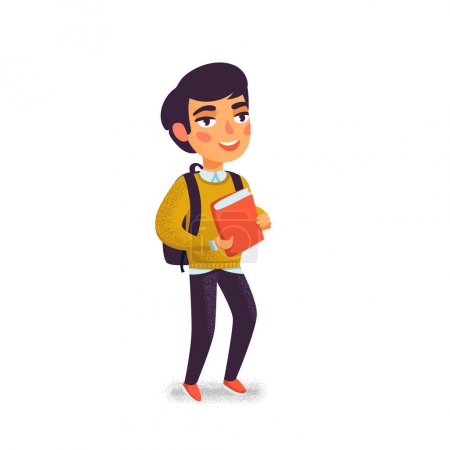 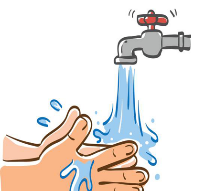 Mimo _______________  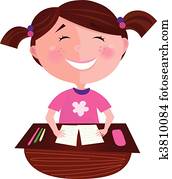 maslo _________________ 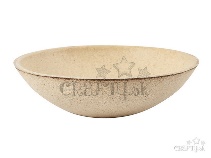 saláma ______________________ 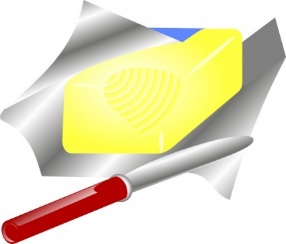 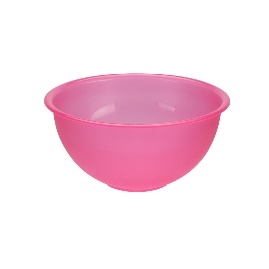 les _____________ 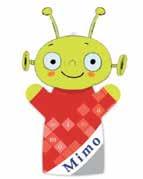 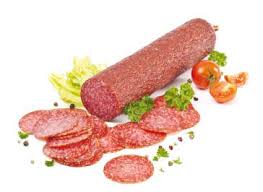 Silva _________________  